YARIŞMANIN AMACI
“Sivas Ekolojik Evler Mimari Proje Yarışması” ile; Sivas ilinin yöresel mimari tarzına uygun, küresel iklim değişikliği de göz önüne alınarak ekonomik, özgün ve nitelikli yaklaşımların, işlevsel ve yenilikçi çözümlerin ortaya çıkarılması; doğaya saygılı, sürdürülebilir, çağdaş bir çevre ve mimari anlayışı ortaya koyan bir proje ortaya konması hedeflenmektedir.*Ekonomik olması*Doğal afetlere uygun olması*Yenilenebilir ve Sürdürülebilir olması YARIŞMANIN TÜRÜ ve ŞEKLİ
Bu yarışma Sivas Belediyesi ve Mimarlar Odası Sivas İl Temsilciliği iş birliğiyle bölgesel proje yarışması olarak düzenlenmiştir.YARIŞMANIN YERİ ve KONUSU
Tasarlanacak evler Sivas kent merkezi mücavir alan sınırları içinde karar verilecek bir noktada yer alacaktır.YARIŞMAYI AÇAN KURUMUN ADI, ADRESİ ve İLETİŞİM BİLGİLERİYarışmayı Açan Kurum:		Sivas Belediyesi
Yarışma Raportörlüğü:		Sivas Belediyesi Plan Proje Müdürlüğü
Adres:				Sularbaşı Mahallesi Kızılay Sokak Sivas Belediyesi 					Plan&Proje Müdürlüğü Kat:2 Merkez/Sivas
Telefon:				+90 346 221 01 10 dahili(1843-1841)
Faks:					+90 346 221 01 83
E-posta:				planproje@sivas.bel.tr
Web: 					www.sivas.bel.trYARIŞMAYA KATILMA ESASLARI
Yarışmaya katılacaklarda aranacak koşullar;
• Mimarlar Odası Sivas İl Temsilciliğinde kayıtlı olmak. • Yarışmacılar yarışmaya bireysel katılacaktır.

Yarışma şartnamesi idare web adresinden dijital olarak indirilebilecektir. 
YARIŞMACILARDAN İSTENENLER - Konsept proje 250-350m2 arsa üzerine 65-80 m2 oturum alanlı ve 2 katlı olarak tasarlanacaktır. - Çatı alanı kullanılacaktır. - Proje ayrık nizama göre tasarlanacaktır. - Toplam inşaat alanı 200m2 yi geçmeyecektir. - Bodrum kat olmayacaktır. - Konsept projeye ait iç ve dış mekân görselleriyle çizim detayları sunulacaktır.
 - Paftalar foto blok baskı olacak, 4 adet A1 formatında ve yatay kullanılacak.YARIŞMACININ TESLİM ETMESİ GEREKEN PAFTALAR - Sunum paftaları A1 formatında ayakta durabilen fotoblok vb. malzeme üzerine çıktı alınarak hazırlanacaktır. Projenin genel tanıtımını sağlayacak şekilde kat planları, kesitler, cepheler, mahal listesi, metraj ve iç-dış olmak üzere 3 boyutlu görsellerden oluşacaktır. -A3 formatında resim kâğıtlarına renkli çıktı alınarak projenin genel tanıtımını sağlayacak şekilde kat planları, kesitler, cepheler ve 3 boyutlu görsellerden oluşacaktır. Tanıtım albümü 4 adet teslim edilecektir. -Tüm çalışmalar DVD içerisinde 4 adet teslim edilecektir.
 YARIŞMACILARIN UYMAKLA ZORUNLU OLDUĞU ESASLAR
Aşağıda belirtilen hususlara uymayan projeler jüri kararı ile tutanağa geçirilmek şartıyla yarışmadan çıkarılır:
• Kimlik zarfı bulunmayan projeler.
• Yarışma şartnamesinin “yarışmaya katılma esasları” başlığında tanımlanan zorunlulukları sağlamayan projeler.
KİMLİK ZARFI
Yarışmacılara ait kimlik bilgi ve belgelerinin yer alacağı kimlik zarfı üzerinde 
şu belgeler yer alacaktır:
• Şartname ekinde verilen ve yarışma şartlarını aynen kabul ettiklerini belirten, adı ve soyadını, mezun oldukları okulu ve üyesi oldukları oda sicil numaralarını ve adreslerini bildirir imzalı belge.(Ek-1 Katılım tutanağı) 
• Yarışmanın adı belirtilerek ilgili meslek odasından alınmış üyelik belgesi. 
Ambalaj içinde kimlik zarfı bulunmayan projeler jüri kararıyla ve tutanağa kaydedilerek yarışma dışı bırakılır.YARIŞMA TAKVİMİ
• Yarışmanın ilanı:						5 Ağustos 2024
• Projelerin son teslim tarihi:				13 Eylül 2024 17.00
• Jüri ön eleme çalışması:				16-20 Eylül 2024
• Halk oylaması:						23-27 Eylül 2024• Seçilen projelerin duyurulması:			4 Ekim 2024PROJELERİN TESLİM YERİ ve ŞARTLARI
Projeler şartnamede belirtilen tarihte yarışma raportörlüğüne elden teslim edilebilir ya da kargo yolu ile gönderilebilir. Projeler yarışma takviminde “projelerin son teslim tarihi” olarak belirtilen günde en geç saat 17.00’ye kadar elden teslim edilebilecek ya da belirtilen günde en geç saat 17.00’ye kadar kargoya verilecektir. Kargo ile teslim edilen projelerin kargo teslim edildi makbuzlarının en geç aynı gün saat 20.00’ye kadar yarışma raportörlüğüne e-posta ile gönderilmesi şarttır.
PROJELERİN SERGİLENME YERİ ve ZAMANI
Yarışmaya katılan projeler sergilenecektir. Serginin yeri ve sergi takvimi sonuçların ilanı ile birlikte açıklanacaktır.PROJELERİN GERİ VERİLMESİ
Yarışma sonuçlarına göre derece almamış olan projelerin sahipleri, serginin bitimini izleyen bir (1) ay içinde projelerini idareden bizzat veya vekilleri aracılığı ile alırlar. İdare, bu süre içinde alınmayan projelerden sorumlu değildir.RUMUZ VE AMBALAJ ESASLARI
Yarışma projeleri, dış etkenlerden zarar görmeyecek şekilde raportörlüğe teslim edilecek; her paftanın, kimlik zarfının ve ambalajların sağ üst köşesine beş (5) rakamlı (1×4 cm boyutlarında) bir rumuz yazılacaktır. Aynı rumuz raporların her sayfasında yer alacaktır.YARIŞMA SONUCUNUN İLANI
Yarışmanın sonucu idarenin web adresinden ilan edilecektir.ÖDÜLLER ve ÖDEME ŞEKLİ
Jürinin yapacağı değerlendirme sonucunda seçilen projelere aşağıdaki ödül ve mansiyonlar verilecektir.
• 1. Ödül: 50.000 TL
• 2. Ödül: 40.000 TL
• 3. Ödül: 30.000 TL

Ödüller sonuçların ilanından itibaren en geç 30 gün içinde, 193 sayılı Gelir Vergisi Kanununun 29. Maddesine göre net olarak ödenir.ANLAŞMAZLIKLARIN ÇÖZÜLME ŞEKLİ VE YERİ
Yarışma sonuçlarının ilanından sözleşmenin imzalanmasına dek geçecek süre içinde idare ile yarışmacı arasında doğabilecek anlaşmazlıklar, önce jüri hakemliğinde, anlaşma sağlanamaması halinde Sivas mahkemelerinde çözümlenecektir. Ödül alan projelere ait her türlü fikri haklarda, 5846 sayılı Fikir ve Sanat Eserleri Kanunu hükümleri uygulanacaktır.PROJELENDİRMEDE UYULACAK YÖNETMELİKLER
Türkiye Cumhuriyeti’nde yürürlükte olan ilgili yönetmeliklere uyulacaktır.DİĞER HÜKÜMLERSivas Belediyesi söz konusu projeleri değiştirme ve müdahale etme hakkına sahiptir. Sivas Belediyesi, teslim edilen projeleri uygulayıp uygulamamakta veya değiştirerek uygulamakta serbesttir. Bu durum, proje müellifleri için bir hak doğurmaz ve izin alınmasını gerektirmez. SİVAS EKOLOJİK EVLER MİMARİ PROJE YARIŞMASI KATILIM TUTANAĞI
Mimarlık, Peyzaj Mimarlığı, Kentsel Tasarım Projeleri Şehir ve Bölge Planlama ve Güzel Sanat Eserleri Yönetmeliği kapsamında düzenlenen “Sivas Ekolojik Evler Mimari Proje Yarışması” şartnamesini okudum, aynen kabul ediyorum.
TARİH/İMZA:TC KİMLİK NO:						…
ADI ve SOYADI:						…
DOĞUM YERİ ve YILI:					…MESLEĞİ:							…
MEZUN OLUNAN OKUL:					…
ODA SİCİL NO:						…
ADRES:							…
TELEFON:							…
E-POSTA:							…
BANKA ADI:							…IBAN:								…Ek-1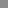 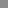 